Витяг з протоколу № 5засідання вченої ради Факультету суспільно-гуманітарних науквід 16 листопада 2023 р.ПРИСУТНІ: 17 членів вченої ради Факультету суспільно-гуманітарних наук: О.С. Александрова (голова вченої ради), Р.В. Мартич (секретар), В.М. Завадський, Г.В. Саган, В.М. Андрєєв, А.В. Гедьо, О.В. Горбань, І.В. Срібняк, Т.К. Пояркова, М.Ю. Відейко, Г.М. Надтока, Т.Г. Купрій, Г.А. Лавриненко, А.В. Гончарук, Д.В. Єрмолаєва, М.О. Коваль, З.І. Нестеренко.Порядок денний1. Про затвердження тем бакалаврських та магістерських робіт (спеціальностей «Філософія», «Політологія» та «Історія та археологія») студентів 2024 року випуску1.1 Про затвердження тем випускних (бакалаврських) робіт, їх закріплення за студентами та призначення наукових керівників для першого (бакалаврського) рівня вищої освіти спеціальності 033 Філософія, ОПП 033 «Філософія». СЛУХАЛИ:Завідувача кафедри філософії і релігієзнавства, професора О.В. Горбаня, про затвердження тем випускних (бакалаврських) робіт, їх закріплення за студентами та призначення наукових керівників для першого (бакалаврського) рівня вищої освіти спеціальності 033 Філософія, ОПП 033 «Філософія».ВИСТУПИЛИ: заступник декана з науково-методичної та навчальної роботи, доцент кафедри всесвітньої історії, кандидат історичних наук, доцент В.М. ЗавадськийУХВАЛИЛИ:Затвердити теми випускних (бакалаврських) робіт, спеціальності 033 Філософія, ОПП 033 «Філософія» у наступному формулюванні:Таблиця тем випускних (бакалаврських) робітГОЛОСУВАЛИ:«За» – одноголосно.«Проти» – немає.«Утрималися» – немає.1.2 Про затвердження тем магістерських робіт, їх закріплення за студентами та призначення наукових керівників для другого (магістерського) рівня вищої освіти спеціальності 033 Філософія, ОПП 033 «Філософія».СЛУХАЛИ: Завідувача кафедри філософії і релігієзнавства, професора О.В. Горбаня, про затвердження тем магістерських робіт, їх закріплення за студентами та призначення наукових керівників для другого (магістерського) рівня вищої освіти спеціальності 033 Філософія, ОПП 033 «Філософія».ВИСТУПИЛИ: заступник декана з науково-методичної та навчальної роботи, доцент кафедри всесвітньої історії, кандидат історичних наук, доцент В.М. ЗавадськийУХВАЛИЛИ:Затвердити теми магістерських робіт, спеціальності 033 Філософія, ОПП 033 «Філософія» у наступному формулюванні:Таблиця тем магістерських робітГОЛОСУВАЛИ:«За» – одноголосно.«Проти» – немає.«Утрималися» – немає.1.3. Про затвердження тем випускних (бакалаврських) робіт, їх закріплення за студентами та призначення наукових керівників для першого (бакалаврського) рівня вищої освіти спеціальності 052 «Політологія», освітня програма	052.00.01 Політологія СЛУХАЛИ:Завідувача кафедри політології і соціології, доцента Т.К. Пояркову, про затвердження тем випускних (бакалаврських) робіт, їх закріплення за студентами та призначення наукових керівників для першого (бакалаврського) рівня вищої освіти спеціальності 052 «Політологія», освітня програма	052.00.01 ПолітологіяВИСТУПИЛИ: заступник декана з науково-методичної та навчальної роботи, доцент кафедри всесвітньої історії, кандидат історичних наук, доцент В.М. ЗавадськийУХВАЛИЛИ:Затвердити теми випускних (бакалаврських) робіт, спеціальності 052 «Політологія», освітня програма	052.00.01 Політологія у наступному формулюванні:Таблиця тем випускних (бакалаврських) робітГОЛОСУВАЛИ:«За» – одноголосно.«Проти» – немає.«Утрималися» – немає.1.4. Про затвердження тем магістерських робіт, їх закріплення за студентами та призначення наукових керівників для другого (магістерського) рівня вищої освіти спеціальності 052 «Політологія», освітня програма 052.00.02 Політичні технології та консультуванняСЛУХАЛИ:Завідувача кафедри політології і соціології, доцента Т.К. Пояркову, про затвердження тем магістерських робіт, їх закріплення за студентами та призначення наукових керівників для другого (магістерського) рівня вищої освіти спеціальності 052 «Політологія», освітня програма	052.00.02 Політичні технології та консультуванняВИСТУПИЛИ: заступник декана з науково-методичної та навчальної роботи, доцент кафедри всесвітньої історії, кандидат історичних наук, доцент В.М. ЗавадськийУХВАЛИЛИ:Затвердити теми магістерських робіт, спеціальності 052 «Політологія», освітня програма	052.00.02 Політичні технології та консультування у наступному формулюванні:Таблиця тем магістерських робіт1.5 Про затвердження тем випускних (бакалаврських) робіт, їх закріплення за студентами та призначення наукових керівників для першого (бакалаврського) рівня вищої освіти спеціальності 032 «Історія та археологія».СЛУХАЛИ:Завідувача кафедри історії України, професора А.В. Гедьо, про затвердження тем випускних (бакалаврських) робіт, їх закріплення за студентами та призначення наукових керівників для першого (бакалаврського) рівня вищої освіти спеціальності 032 «Історія та археологія».ВИСТУПИЛИ: заступник декана з науково-методичної та навчальної роботи, доцент кафедри всесвітньої історії, кандидат історичних наук, доцент В.М. ЗавадськийУХВАЛИЛИ:Затвердити теми випускних (бакалаврських) робіт, спеціальності 032 «Історія та археологія» у наступному формулюванні:Таблиця тем випускних (бакалаврських) робітГОЛОСУВАЛИ:«За» – одноголосно.«Проти» – немає.«Утрималися» – немає.1.6. Про затвердження тем магістерських робіт, їх закріплення за студентами та призначення наукових керівників для другого (магістерського) рівня вищої освіти спеціальності 032 «Історія та археологія»СЛУХАЛИ:Завідувача кафедри історії України, професора А.В. Гедьо, про затвердження тем магістерських робіт, їх закріплення за студентами та призначення наукових керівників для другого (магістерського) рівня вищої освіти спеціальності 032 Історія та археологія, ОПП 032 «Історія та археологія».ВИСТУПИЛИ: заступник декана з науково-методичної та навчальної роботи, доцент кафедри всесвітньої історії, кандидат історичних наук, доцент В.М. ЗавадськийУХВАЛИЛИ:Затвердити теми магістерських робіт, спеціальності 032 «Історія та археологія» у наступному формулюванні:Таблиця тем магістерських робітГОЛОСУВАЛИ:«За» – одноголосно.«Проти» – немає.«Утрималися» – немає.1.7. Про затвердження тем випускних (бакалаврських) робіт, їх закріплення за студентами та призначення наукових керівників для першого (бакалаврського) рівня вищої освіти спеціальності 032 «Історія та археологія».СЛУХАЛИ:Завідувача кафедри всесвітньої історії, професора І.В. Срібняка, про затвердження тем випускних (бакалаврських) робіт, їх закріплення за студентами та призначення наукових керівників для першого (бакалаврського) рівня вищої освіти спеціальності 032 «Історія та археологія».ВИСТУПИЛИ: заступник декана з науково-методичної та навчальної роботи, доцент кафедри всесвітньої історії, кандидат історичних наук, доцент В.М. ЗавадськийУХВАЛИЛИ:Затвердити теми випускних (бакалаврських) робіт, спеціальності 032 «Історія та археологія» у наступному формулюванні:Таблиця тем випускних (бакалаврських) робітГОЛОСУВАЛИ:«За» – одноголосно.«Проти» – немає.«Утрималися» – немає.1.8. Про затвердження тем магістерських робіт, їх закріплення за студентами та призначення наукових керівників для другого (магістерського) рівня вищої освіти спеціальності 032 «Історія та археологія»СЛУХАЛИ:Завідувача кафедри всесвітньої історії, професора І.В. Срібняка, про затвердження тем магістерських робіт, їх закріплення за студентами та призначення наукових керівників для другого (магістерського) рівня вищої освіти спеціальності 032 «Історія та археологія»ВИСТУПИЛИ: заступник декана з науково-методичної та навчальної роботи, доцент кафедри всесвітньої історії, кандидат історичних наук, доцент В.М. ЗавадськийУХВАЛИЛИ:Затвердити теми магістерських робіт, спеціальності 032 «Історія та археологія» у наступному формулюванні:Таблиця тем магістерських робітГОЛОСУВАЛИ:«За» – одноголосно.«Проти» – немає.«Утрималися» – немає.2. Про затвердження теми дисертаційного дослідження аспіранту 1 року навчання, освітньої програми "Філософія" (мова навчання англійська) Ронні Клозе, науковий керівник доктор філософських наук, професор Олена Александрова СЛУХАЛИ: завідувача кафедри філософії та релігієзнавства, доктора філософських наук, професора О.В. Горбаня ВИСТУПИЛИ: науковий керівник, гарант ОНП 033 «Філософія» третього освітньо-наукового рівня (доктор філософії), декан Факультету суспільно-гуманітарних наук, доктор філософських наук, професор Олена АлександроваУХВАЛИЛИ: клопотати перед Вченою радою Університету про затвердження теми дисертаційного дослідження аспіранта першого року навчання, освітньої програми "Філософія" (мова навчання англійська) Ронні Клозе, науковий керівник доктор філософських наук, професор Олена Александрова у формулюванні: «Exploring the dichotomy between fear and faith: an historical, contemporary, Christian European context investigation».ГОЛОСУВАЛИ:«За» – одноголосно.«Проти» – немає.«Утрималися» – немає.3. Про затвердження теми дисертаційного дослідження аспіранту першого року навчання спеціальності 032 «Історія та археологія» Говорусі Ярославу Олеговичу.СЛУХАЛИ: завідувача кафедри всесвітньої історії, доктора історичних наук, професора Срібняка Ігоря Володимировича.ВИСТУПИЛИ: гарант ОНП 032 «Історія та археологія», доктор історичних наук, професор Андрєєв Віталій Миколайович.УХВАЛИЛИ: клопотати перед Вченою радою Університету про затвердження теми дисертаційного дослідження аспіранта першого року навчання спеціальності 032 Історія та археологія Говорухи Ярослава Олеговича, науковий керівник доктор історичних наук, професор Срібняк Ігор Володимирович у формулюванні: «Особливості фінансування українських еміграційних державних структур та політичних організацій (1921-1939 рр.)».ГОЛОСУВАЛИ:«За» – одноголосно.«Проти» – немає.«Утрималися» – немає.4. Про зміну формулювання теми дисертаційного дослідження аспіранта III року навчання спеціальності 032 «Історія та археологія» Пригоди Микити Сергійовича  з «Становлення масового туризму в Наддніпрянській Україні наприкінці ХІХ – на початку ХХ століття» на «Пішохідні навколосвітні подорожі як європейський соціокультурний феномен кінця ХІХ - початку ХХ століття». Науковий керівник: доктор історичних наук, професор Андрєєв Віталій Миколайович.СЛУХАЛИ: завідувачку кафедри історії України, доктора історичних наук, професора А.В. Гедьо стосовно зміни формулювання теми дисертаційного дослідження аспіранта IІІ року навчання спеціальності 032 «Історія та археологія» Пригоди Микити Сергійовича з «Становлення масового туризму в Наддніпрянській Україні наприкінці ХІХ – на початку ХХ століття» на «Пішохідні навколосвітні подорожі як європейський соціокультурний феномен кінця ХІХ - початку ХХ століття».ВИСТУПИЛИ: Науковий керівник, гарант ОНП 032 «Історія та археологія», доктор історичних наук, професор Андрєєв Віталій Миколайович з пропозицією уточнити тему дисертаційного дослідження в запропонованому формулюванні.Доктор історичних наук, професор Срібняк Ігор Володимирович, який наголосив, що нова редакція теми являє собою лише її тематичне звуження предмету дослідження, відтак є доцільним наполягати саме на її уточненні.Доктор історичних наук, професор Гедьо Анна Володимирівна, яка зауважила, що мова йде саме ро уточнення теми, адже зберігаються хронологічні межі роботи, не змінюються її об’єкт та предмет. Варто зазначити, що упродовж ХІХ століття поняття «турист» усе рідше застосовується у якості синоніму до слова «мандрівник», а серед європейської інтелігенції активно популяризується пішохідне подорожування. Останнє у порівнянні з масовим туризмом, має відмінні принципи реалізації, являючись більш варіативним, небезпечним, оригінальним й нелінійним видом мандрівки. Своєрідним апогеєм розвитку напряму можна вважати зародження ідеї кругосвітньої пішохідної подорожі, що стало можливим завдяки комплексу чинників, серед яких: вплив популярної пригодницької літератури; ідеї Просвітництва й Романтизму, популярні серед освічених кіл суспільства тощо. Спроби реалізації навколосвітньої пішохідної мандрівки простежувались на прикладі діяльності багатьох європейських пішоходів, чий різноплановий досвід дозволяє якісно дослідити даний соціокультурний феномен.декан Факультету суспільно-гуманітарних наук, доктор філософських наук, професор Александрова Олена Станіславівна, яка підтримала ідею уточнення формулювання теми, оскільки, на думку експертного середовища, підстав для зміни теми немає.УХВАЛИЛИ:Клопотати перед Вченою радою Університету про уточнення теми дисертаційного дослідження аспіранта III року навчання спеціальності 032 «Історія та археологія» Пригоди Микити Сергійовича з «Становлення масового туризму в Наддніпрянській Україні наприкінці ХІХ – на початку ХХ століття» на «Пішохідні навколосвітні подорожі як європейський соціокультурний феномен кінця ХІХ - початку ХХ століття».ГОЛОСУВАЛИ:«За» – одноголосно.«Проти» – немає.«Утрималися» – немає.5. Про уточнення теми  дисертаційного дослідження аспіранта IV року навчання Шиманського Євгена Юрійовича з «Сеймик шляхти Чернігівського воєводства у Володимирі (1696-1763)» на «Сеймик шляхти Чернігівського воєводства у Володимирі (1696-1733)». Науковий керівник: проф. Михайловський В.М.СЛУХАЛИ: завідувачку кафедри історії України, доктора історичних наук, професора А.В. Гедьо про уточнення теми дисертаційного дослідження аспіранта IV року навчання Шиманського Євгена Юрійовича з «Сеймик шляхти Чернігівського воєводства у Володимирі (1696-1763)» на «Сеймик шляхти Чернігівського воєводства у Володимирі (1696-1733)». Науковий керівник: проф. Михайловський В.М.ВИСТУПИЛИ: гарант ОНП 032 «Історія та археологія», доктор історичних наук, професор В.М. Андрєєв.УХВАЛИЛИ:Клопотати перед Вченою радою Університету про уточнення теми дисертаційного дослідження аспіранта IV року навчання спеціальності 032 «Історія та археологія» Шиманського Євгена Юрійовича з «Сеймик шляхти Чернігівського воєводства у Володимирі (1696-1763)» на «Сеймик шляхти Чернігівського воєводства у Володимирі (1696-1733)». Науковий керівник: проф. Михайловський В.М.ГОЛОСУВАЛИ:«За» – одноголосно.«Проти» – немає.«Утрималися» – немає.6. Проміжний звіт науково-дослідних тем, які розробляють науковці Факультету.6.1. Про підготовку проміжного звіту з наукової теми кафедри за 2023 календарний рік. СЛУХАЛИ: завідувача кафедри філософії та релігієзнавства, доктора філософських наук, професора Горбаня Олександра Володимировича та завідувача кафедри політології та соціології, доктора політичних наук, доцента з проміжним звітом щодо виконання науково-дослідної теми кафедри за 2023 рік. «Гуманітарна безпека України в контексті системних і позасистемних викликів сучасності» за 2023 рікВИСТУПИЛИ: професор кафедри історії України, доктор історичних наук, професор В.М. Андрєєв.УХВАЛИЛИ: прийняти до відома та затвердити проміжний звіт кафедри філософії та релігієзнавства та кафедри політології і соціології щодо виконання науково-дослідної теми кафедри «Гуманітарна безпека України в контексті системних і позасистемних викликів сучасності» за 2023 рік.ГОЛОСУВАЛИ:«За» – одноголосно.«Проти» – немає.«Утрималися» – немає.СЛУХАЛИ: завідувача кафедри історії України, доктора історичних наук, професора Гедьо Анну Володимирівну про затвердження проміжного звіту з виконання науково-дослідної теми кафедри «Соціокультурні аспекти урбанізаційних процесів на теренах України».ВИСТУПИЛИ: професор кафедри історії України, доктор історичних наук, професор В.М. Андрєєв.УХВАЛИЛИ: прийняти до відома та затвердити проміжний звіт кафедри історії України щодо виконання науково-дослідної теми «Соціокультурні аспекти урбанізаційних процесів на теренах України» за 2023 рік.ГОЛОСУВАЛИ:«За» – одноголосно.«Проти» – немає.«Утрималися» – немає.СЛУХАЛИ: наукового керівника науково-дослідної теми доктора історичних наук, старшого наукового співробітника Відейка Михайла Юрійовича про затвердження проміжного звіту з виконання науково-дослідної теми НДЛ археології: «Початкові етапи урбанізації у давніх суспільствах за археологічними джерелами».ВИСТУПИЛИ: професор кафедри історії України, доктор історичних наук, професор В.М. Андрєєв.УХВАЛИЛИ: прийняти до відома та затвердити проміжний звіт науково-дослідної теми НДЛ археології: «Початкові етапи урбанізації у давніх суспільствах за археологічними джерелами» за 2023 рік.ГОЛОСУВАЛИ:«За» – одноголосно.«Проти» – немає.«Утрималися» – немає.СЛУХАЛИ: завідувача кафедри всесвітньої історії, доктора історичних наук, професора І.В. Срібняка про затвердження проміжного звіту з виконання науково-дослідної теми кафедри «Антропологічний вимір культурно-цивілізаційного поступу народів Європи (від ранньомодерної доби до сьогодення)».ВИСТУПИЛИ: професор кафедри історії України, доктор історичних наук, професор В.М. Андрєєв.УХВАЛИЛИ: прийняти до відома та затвердити проміжний звіт науково-дослідної теми кафедри всесвітньої історії «Антропологічний вимір культурно-цивілізаційного поступу народів Європи (від ранньомодерної доби до сьогодення)» за 2023 рік.ГОЛОСУВАЛИ:«За» – одноголосно.«Проти» – немає.«Утрималися» – немає.7. Про результати акредитації ОПП "Політичні технології та консультування" другого (магістерського) рівня вищої освіти спеціальності 052 Політологія.СЛУХАЛИ: заступника декана з науково-методичної та навчальної роботи, доцента кафедри всесвітньої історії, кандидат історичних наук, доцента В.М.Завадського. ВИСТУПИЛИ: гарант ОПП "Політичні технології та консультування" другого (магістерського) рівня вищої освіти спеціальності 052 Політологія, завідувач кафедри політології та соціології, доктор політичних наук, доцент Т.К. ПоярковаУХВАЛИЛИ: інформацію прийняти до відома. В подальшій роботі врахувати зауваження та побажання експертної групи.ГОЛОСУВАЛИ:«За» – одноголосно.«Проти» – немає.«Утрималися» – немає.8. Про планування реалізації проекту створення Соціально-освітньої платформи TeenLink для підлітків та студентів розробка з метою імплементації нових освітніх курсів в онлайн середовище, розкриття потенціалу молоді, навчання, розвитку, створення плацдарму для комунікації та співпраці з ВНЗ, компаніями, установами, тощо.СЛУХАЛИ: інформація Трофимченко Анастасії, аспірантки 4 го року навчання спеціальності 032 «Історія та археологія» про планування реалізації проекту створення Соціально-освітньої платформи TeenLink для підлітків та студентів розробка з метою імплементації нових освітніх курсів в онлайн середовище, розкриття потенціалу молоді, навчання, розвитку, створення плацдарму для комунікації та співпраці з ВНЗ, компаніями, установами, тощо.ВИСТУПИЛИ: заступник декана з науково-методичної та навчальної роботи, доцент кафедри всесвітньої історії, кандидат історичних наук, доцент, Завадський Віталій Миколайович.УХВАЛИЛИ: прийняти інформацію до відома ГОЛОСУВАЛИ:«За» – одноголосно.«Проти» – немає.«Утрималися» – немає.9. РізнеГолова вченої радиФакультету суспільно-гуманітарних наукО.С. Александрова Секретар вченої радиФакультету суспільно-гуманітарних наукР.В. МартичПІБ керівникаПІБ студентаОрієнтовна тема дипломної роботиПримітки Горбань О.В.Недашківська А.Семіотика кіно в контексті філософії психоаналізуГорбань О.В.Козорода Є.Університетська освіта під час війни очима студентів: соціально-філософська рефлексія особливостей функціонуванняСтадник М.М.Беседа І.Язичництво як система вірувань давніх слов’янСтадник М.М.Кошевська Я.Природничо-наукові та філософські погляди І.КантаКолінько М.В.Гук К.Приватне життя як політичний об'єкт в філософії М. ФукоКолінько М.В.Бачинська М.Homo economicus як суб'єкт філософії бізнесуКупрій Т.Г.Винник К.Ціннісні виміри евденомії в працяхфранцузьких просвітників.Купрій Т.Г.Матвійчук А.Феномен історичної пам’яті як об’єкт філософського аналізуКупрій Т.Г.Мисишин А.Брендування як спосіб формування екзистенціалів буття української культуриМартич Р.В.Вишневецька В.Концепт «етика війни» в сучасному філософському дискурсіМартич Р.В.Коваленко Н.Справедливість як етична чеснота та соціальний екзистенціалОмельченко Ю.В.Пашанова М.Від Голема до homo deus: еволюція ідеї людини-машини у філософіїОмельченко Ю.В.Пелагін Д.Філософія українського народництва в загальноєвропейському філософському дискурсіХрипко С.А.Король О.Феномен дерева життя в культурно-ціннісному просторі українського буття: традиція та семантикаХрипко С.А.Гончарова К.Кіномистецтво як візуальна інтерпретація цінності життя і спосіб філософствуванняЛомачинська І.МГришина ЮІнтернет-покоління як філософська проблема в сучасну глобалізовану епохуПІБ керівникаПІБ студентаОрієнтовна тема дипломної роботиПримітки Александрова О.С.Лобинцев Я.Феномен штучного інтелекту в контексті філософської рефлексії мисленнєвої діяльності людиниАлександрова О.С.Чепурний О.Особливості соціальної стратифікації суспільства в умовах глобалізації Горбань О.В.Кучанський О.Концепт «доля» в європейській філософській культуріГорбань О.В.Мельниченко В.Феномен соціального лідерства в сучасну епохуСтадник М.М.Конотопенко О.Сучасний неостоїцизм як світогляднаоснова реабілітаціїукраїнськихвійськовослужбовцівСтадник М.М.Радченко А. Культурно-цивілізаційнийпідхід як метод дослідження історичного процесуКолінько М.В.Кузьміна А.Соціальна раціональність в постнекласичну добуКолінько М.В.Касков А.Проблема вдосконаленнялюдини в філософіїтрансгуманізмуЛомачинська І.М.Палій Д.Ерос та магія всередньовічно-ренесанснійрелігійно-філософськійдумціХрипко С.А.Арльонок К.Феномен масонства у формуванні філософських основ буття українського суспільстваМартич Р.В.Жмайло В.Екзистенційні проблеми війни через призму філософії А.КамюМартич Р.В.Костинюк О.Феномен «суспільства спектаклю» в контексті філософії Ж.Бодріяра та Гі ДебораПасько Я.І.Франтішков М. Критика ідейних та практичних основ національних демократій сучасності в працях Ганса-Германа ХоппеПасько Я.І.Гініятов Е.Ідея циклічності історії вєвропейській соціальнійфілософіїПояркова Т.К. Дзюбенко Вікторія АнатоліївнаСтановлення та еволюція Лейбористської партії Великої Британії у ХХ-ХХІ століттіМамченко Данило ВолодимировичПолітичні перформанси: теоретичні інтерпретації сучасних практик політичного акціонізмуМирончук Іван ВікторовичРоль соціальних медіа в українському виборчому процесіСкляров Назарій ЮрійовичОсобливості брендингу «сірого гібридного режиму»Черних Сергій Сергійович Імідж політичного лідера: проблеми формування та практичної реалізації в умовах російсько-українського протистояння Костюк Т.О. Лисюк Артем РуслановичПолітична система Європейського Союзу: засади, тенденції, виклики для УкраїниКасьянова Ангеліна ДмитрівнаІдеологічні засади діяльності політичних партій в Україні Дорош Катерина ІгорівнаМісцеве самоврядування та децентралізація: досвід Європи для УкраїниБородай Даниіл КостянтиновичПолітична модернізація країн Сходу на прикладі Японії, Індії,Туреччини, Південної КореїПанасюк Л.В. Харук Олександр ОлександровичНаціональна ідея в Українських політичних концепціях початку ХХ століттяЧугунова Олександра Едуардівна Мобілізаційний ресурс громадського сектору під час російсько-української війни (2014-2023)Квашенко Владислава ПавлівнаФормування іміджу кандидата під час виборчих кампаній 2010-2020-х рр. в Україні: динаміка та особливостіШама Марія ЮріївнаУкраїнський парламентаризм: 1991-2022Макаренко Л.П. Олєйнікова Вероніка ЄвгенівнаМаніпулювання громадською думкою як складова виборчих технологій: український кейсБутаков Захар ОлександровичАнексія як тренд у політичному насиллі початку ХХІ століттяМосяко Антон СергійовичІнформаційна політика в умовах політичних конфліктів ХХ-ХХІ столітьПопова Марина ВадимівнаКорупція як соціально-політичне явище: сутнісні ознаки та механізми подолання в сучасній УкраїніОщипок І.Ф Шадрін Віталій ВіталійовичПолітична криза 2000 року в Україні: причини, актори та шляхи розв’язанняРоманова Анастасія ЮріївнаПроблеми формування української політичної культури в умовах посттоталітарної трансформації суспільства.Ніколенко Олексій РуслановичТеоретико-методологічні підходи до вивчення механізмів взаємодії держави і громадянського суспільстваБобров Євген ЮрійовичІнформаційна війна як вид політичних технологій: на прикладі російсько-українського конфліктуКостюк Т.О. Карасевич Всеволод ТимуровичЕлекторальна поведінка: класифікація, детермінанти, моделі.Лавриненко Г.А.Лисак Станіслав МиколайовичСучасна російсько-українська інформаційна війна: інструментально-технологічний аспектГапонов Кирило АртемовичОсобливості становлення та розвитку політичної системи сучасної України: інституційний вимірОлійник Іван ДмитровичОсобливості прийняття політичних рішень в незалежній Україні: мотиви, наслідки, загрози.Олійник Кирило ДмитровичПринципи майбутнього державотворення в Україні в післявоєнний період: інституційний аспектМакаренко Лейковський Роман СергійовичВплив технологій політичної пропаганди на процес соціалізації пострадянського просторуПанасюк Л.В.Козак Данило СергійовичІсламський тероризм другої половини ХХ століття: стратегія й тактика.Осика Данило ОлександровичПартійна система сучасної України: проблеми типології.Пояркова Т.К. Юковський Владислав ІгоревичКризова уразливість демократичних та авторитарних режимі: порівняльний аналіз№СтудентТемаНауковий керівник1Балицька Інна СергіївнаБрати Петро і Феофан Лебединцеви як дослідники історико-культурної спадщини КиєваБудзар М.М.2Бондаренко Катерина ДенисівнаРадянський модернізм в архітектурі міста Києва (1955-1991 рр.): між ідеологію та новаторствомКуцик Р.Р.3Бугрик Яна ІгорівнаКиїв у науковій діяльності Івана КаманінаТарасенко О.О.4Гордієнко Валерія ЮріївнаОдержувачі королівських та намісницьких надань у Львівській землі в другій половині XIV – першій третині XV ст.Михайловський В.М.5Єрмолаєва Дар’я ВячеславівнаТрансформації міського простору Одеси у першій половині ХІХ ст.Іванюк О.Л.6Жук Дарія АндріївнаКиїв радянської доби 1920-1930-х рр.: основні тенденції життєдіяльності містаБонь О.І.7Лавренчук Владислава ВіталіївнаШлюбно-родинні взаємини панства Лівобережної України XVIII ст. як засіб розвитку регіональної спільнотиБудзар М.М.8Марчук Юлія ІванівнаБоротьба більшовицького режиму з українською інтелігенцією у 1920-х - першій половині 1930-х роківБонь О.І.9Палійчук Сергій ВолодимировичСтріт-арт в історії культури сучасного містаАндрєєв В.М.10Перепелиця Євген Валер`яновичМетрополітен в соціокультурній історії Києва (1960—1991).Андрєєв В.М.11Підвірний Віктор ІвановичКиїв у науковій діяльності Володимира ЩербиниТарасенко О.О.12Рубан Анастасія АндріївнаПовсякдення козацької старшини у XVIII ст.Щербак В.О.13Русскіна Дар’я Олександрівна«Національні» операції доби Великого тероруГедьо А.В.14Школяк Божена АндріївнаКиїв у науковій діяльності Наталії Полонської-ВасиленкоТарасенко О.О.№СтудентТемаНауковий керівник1Влад Вадим ФедоровичДіяльність концентраційних таборів на території Київського генерального округу у 1941—1943 рокахМихайловський В.М.2Данилів Михайло МихайловичОбраз російської армії у мемуаристиці бійців легіону Українських січових стрільцівЩербак В.О.3Доценко Євгеній ВікторовичЕкономічний розвиток міст Гетьманщини другої половини XVII ст.Щербак В.О.4Дригота Анастасія АндріївнаГромадська та приватна доброчинність в містах Південної України пореформеної добиГедьо А.В.5Жданов Віталій ОлександровичАнтичні міста Анатолії як туристичні об’єкти другої половини XIX – початку XX століттяАндрєєв В.М..6Земляний Антон ВолодимировичОбрази європейських міст у творчості Патріка Лі Фермора (1915-2011)Андрєєв В.М.7Івахненко Ірина ОлександрівнаІсторія українських міст і геопростору в мемахГедьо А.В.8Кобзар Іван ВіталійовичКорсунь – Шевченківська операція 1944 р.Щербак В.О.9Кукса Артем ОлександровичТохтамиш і Вітовт. Історія стосунків володарів Золотої Орди та Великого князівства ЛитовськогоМихайловський В.М.10Маруженко Денис СергійовичУкраїнська соціал-демократична робітнича партія та її роль у відродженні української державності 1917-1921 роківАндрєєв В.М.11Матющенкова Анна ВолодимирівнаУрбаністичний ландшафт пізньо неолітичних протоміст та його особливості (За матеріалами досліджень поселень ˗ Майданецьке (Трипілля), Таосі ( Луншань) )Відейко М.Ю.12Михайлевич Олексій ВолодимировичРоль Петра Болбочана у формуванні української армії під час революції 1917-1921 роківМихайловський В.М.13Мозалевська Вікторія ВолодимирівнаМаріупольські греки 20-х- 30-х рр. ХХ ст.: між національними проєктами влади і реаліями життяГедьо А.В.14Пєстов Віктор МихайловичЗбройні сили Української держави Павла СкоропадськогоМихайловський В.М.15Примаченко Ярослав ВолодимировичБоротьба із дитячою безпритульністю і бездоглядністю в містах Півдня України (друга половина ХІХ - початок ХХ ст.)Гедьо А.В.16Щерба Борис МиколайовичШкільна освіта в Києві під час нацистської окупації 1941-1943 рр.Гедьо А.В.№ПІБТема роботи Науковий керівник Країни Південної Європи 1Бойко Валерія ДмитрівнаЛітературні твори іспанських письменників «Золотої доби» як джерело для вивчення історії ІспаніїСрібняк І.В.2Ващенко Любов ВасилівнаХристиянська церква на італійських землях (V-X cт.)Голованов С.О.3Виноградський Костянтин АндрійовичШирокомасштабне вторгнення Росії в Україну в спогадах захисниківСаган Г.В.4Кострома Данило ОлександровичСкандинавська міфологія: образи богів та їх місіяСаган Г.В.5Лапіна Анжеліка ПетрівнаДуховно-лицарські ордени в суспільно-політичному житті Кастилії та Арагону ХІІІ-XV ст.Голованов С.О.6Мірошник Денис СергійовичЗовнішньополітичне становище Іспанії та Португалії у 1946-1975 роках в євроатлантичному контекстіРій Г.Є.7Мішковець Артем СергійовичСоціально-економічний розвиток Італії (2006-2022 рр.)Гринь Д.К.8Нескаромний Олександр СергійовичВплив Громадянської війни 1936-1939 рр. в Іспанії на культурне життя країниГринь Д.К.9Олійник Єгор АртемовичПоширення ідей "русского міра" в Донецьку: спогади переселенцівСаган Г.В.10Сапсай Вікторія ІгорівнаУчасть Джузеппе Мадзіні в італійському національно-визвольному русі (1821-1872 рр.)Гринь Д.К.11Сташук Олександра СергіївнаМистецтво Італії у міжвоєний періодГринь Д.К.12Стеценко Артем ВасильовичІспанська інквізиція (кінець ХV–ХVІ ст.) як суспільний феноменДрач О.О.13Сторчак Дмитро СергійовичРозвиток медицини на італійських землях (XII-XVI ст.)Драч О.О.14Черко Тетяна СергіївнаВтручання Радянського Союзу в громадянську війну в Іспанії (1936-1939 рр.) : політико-дипломатичний та воєнний аспектиГорпинченко І.В.Країни Центрально-Східної Європи 1Бабіч Валерій ОлексійовичВідродження польської державності (1918-1921 рр.)Горпинченко І.В.2Безпалько Володимир ОлеговичПольща в умовах економічних перетворень (кінець 1980-х - початок 1990-х рр.)Драч О.О.3Висоцький Єгор РуслановичМіждержавні відносини в Центрально-Східній Європі (1919-1939 рр.)Гринь Д.К.4Говоруха Максим ВіталійовичПольща в системі європейської інтеграції (2004-2020 рр.)Саган Г.В..5Дзюба Дарія Олегівнавідраховується6Долецький Дмитро ІллічОперація "Вісла" в контексті польсько-українських відносин (1946-1947 рр.)Горпинченко І.В.7Кононець Роман ВіталійовичСвідчення бійців ЗСУ про бойові дії на фронтах російсько-української війни (2022-2023 рр.)Саган Г.В..8Кузьменко Андрій ЛеонідовичПолітичний та воєнний аспекти відносин між Османською імперією та Річчю Посполитою в 1569-1648 рр. Надтока Г.М.9Лах Мар`яна ВасилівнаПолітика осадництва Речі Посполитої на руських землях 1569-1648 рр. Саган Г.В.10Максимчук Ірина МаксимівнаАрхітектура укріплених поселень лужицької культури як відображення суспільних структурСаган /Відейко11Найченко Діана ЯрославівнаПоява та еволюція фортифікацій в циркумкарпатському регіоні від неоліту до бронзового вікуСаган /Відейко12Печенін Андрій ВалерійовичРоль польського війська у поході Наполеона на Москву (1812): політичні та військові аспектиРій Г.Є.13Соловйова Анна ОлексіївнаКультурно-просвітницька та наукова діяльність української політичної еміграції в Польщі (1921-1939 рр.)Гринь Д.К.14Чужба Ярослав ВіталійовичЄвроінтеграційний досвід Польщі (1989-2004 рр): політичний, економічний та гуманітарний аспектиГорпинченко І.В.1Бровді Микола МихайловичЕволюція політичних прав жінок у Великій Британії в ХХ ст.Завадський В.М. 2Бурканов Артем МихайловичПольсько-литовські відносини у міжвоєнний період (1919-1939 рр.): політичний, воєнний та гуманітарний аспектиНадтока Г.М.3Верховець Денис ІгоровичСтудентські протести 1960-х років у країнах Західної Європи: історичний аспектДрач О.О.4Галушко Марина ОлександрівнаКультурно-гуманітарна співпраця України з Республікою Хорватія (1991-2023 рр.)Саган Г.В.5Джуган Ірина ВасилівнаДержавна політика Китаю в релігійній сфері (1960-1990 рр.)Саган Г.В.6Дубова Вікторія ВіталіївнаПоляки в Україні (1863-1917 рр.): політичний, соціально-економічний та культурний аспектиГорпинченко І.В.7Іщенко Поліна ОлександрівнаУкраїнська діаспора в Туреччині: становлення і діяльність (1990-2023 рр.)Саган Г.В.8Кондратюк Денис ВіталійовичГенерал Шарль де Голль на чолі руху «Вільна Франція»Драч О.О.9Лазебник Богдан Миколайович"Тайванське питання": зміст, еволюція, сучасний станГринь Д.К.10Лазебник Дмитро МиколайовичРозважальні відеопродукти як складова сучасної мас-культури Китаю та Японії (кінець ХХ - початок ХХІ ст.)Срібняк І.В.11Ляпіса Дмитро ІгоровичЗалізничний транспорт у Першій та Другій світових війнах в Європі: порівняльний аналізГринь Д.К.12Мінченко Сергій ВолодимировичРозвиток системи державного управління Римської імперії 284-476 рр.Голованов С.О.13Німкович Руслан ОлександровичМатеріали журналу «Вістник Союзу визволення України» як джерело для реконструкції історії розвитку українського національно-визвольного руху (1914-1918 рр.)Срібняк І.В.14Сухарь Ірина АндріївнаЖінка-науковиця модерної доби в Східній Європі (друга половина ХІХ - початок ХХ ст.)Драч О.О.15Фірсюк Олександр ДмитровичПосткомуністична трансформація Румунії (кінець 1980-х - початок 2000-х рр.): політичний, соціально-економічний та культурний аспектиГорпинченко І.В.16Цицюра Вікторія ВолодимирівнаМиротворча діяльність ООН у локальних воєнних конфліктах другої половини ХХ ст.Гринь Д.К.17Шлапай Марія АндріївнаОбраз модерної жінки на шпальтах американського журналу Vogue у 1920-х рр.Драч О.О.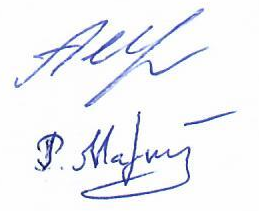 